Fachschule im Fachbereich TechnikProjektarbeitStaatlich geprüfter Techniker Fachrichtung: XXXXXXXXXXSchwerpunkt: XXXXXXXXXXeingereicht beimPrüfungsausschuss für staatlich geprüfte TechnikerderFachschule im Fachbereich Technik, staatlich anerkannte Ersatzschule der ERFURT Bildungszentrum gGmbHThema: XXXXXXXXXXXXXXXXXXXXXXXXXErstbetreuer: Dipl.-Ing. Mario MustermannZweitbetreuer: Diplomlehrer Peter MusterProjektnummer:		XXXXXXvorgelegt von:		Anton Mustermann MB 12/11				Bernd Mustermann MB 12/11Erfurt, XX.XX.20XXSperrvermerkDie nachfolgende Projektarbeit enthält vertrauliche Daten des Betriebes  XY(Postanschrift des Unternehmens). Veröffentlichungen oder Vervielfältigungen der Projektarbeit - auch nur auszugsweise - sind ohne ausdrückliche Genehmigung des Betriebes XY nicht gestattet. Die Projektarbeit  ist nur den Korrektoren sowie den Mitgliedern des Prüfungsausschusses zugänglich zu machen.Das Original der Projektarbeit kann jederzeit in folgenden Unternehmen bei Herrn XXXXX, Tel.- Nr. XXXXX eingesehen werden.                                                        	Stempel des Betriebes	UnterschriftInhaltsverzeichnis  (nur die Gliederung darstellen, wenn diese keinen Sperrvermerk besitzt!)ErklärungHiermit versichere ich, dass ich die vorgelegte Facharbeit ohne fremde Hilfe verfasst und keine anderen als die angegebenen Hilfsmittel benutzt habe. Ich bestätige ausdrücklich, Zitate und Quellenangaben mit größter Sorgfalt und Redlichkeit in der vorgeschriebenen Art und Weise kenntlich gemacht zu haben. Die genutzten Internettexte habe ich alle auf beiliegendem Datenspeicher ordnungsgemäß gespeichert.Ort, Datum       UnterschriftProjektdokumenteProjektantrageventuell VerlängerungsantragProjektskizze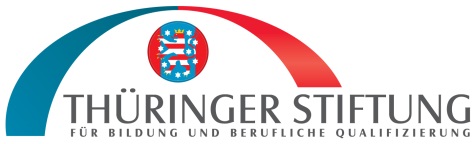 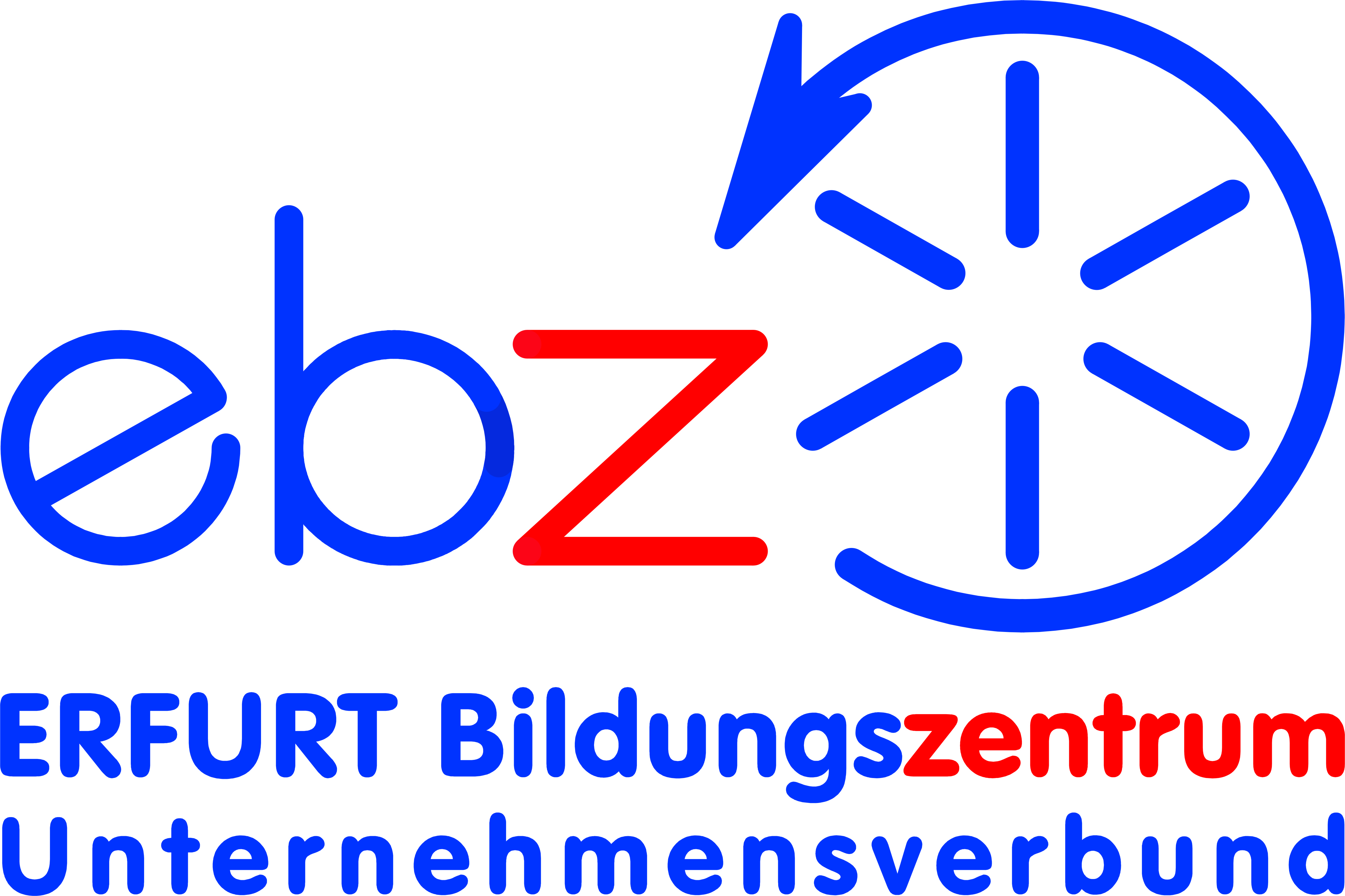 